ALL. B   PROPOSTA PROGETTUALE E TABELLA DI VALUTAZIONE DEI TITOLI DI STUDIOPER STIPULA CONTRATTO DI PRESTAZIONE D’OPERA RIVOLTO AGLI ESPERTI ESTERNI APPARTENENTI AD ASSOCIAZIONE/COOPERATIVA/ENTI PER LO SVOLGIMENTO DI UN PERCORSO DI GIOCO-DANZA RIVOLTO ALLE CLASSI PRIME PRIMARIA DELL’ISTITUTO COMPRENSIVO DI CANALEA.S. 2019/20Tabella di Valutazione dei Titoli EnteA1.	Esperienze lavorative caratterizzate dall’effettivo svolgimento	di incarichi inerenti la realizzazione di percorsi di gioco-danza: __________________________________________________________________________________________________________________________________________________________________________________________________________________________________________________________________________________________________________________________________________________________________________________________________________________________________________________________________________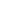 A2.	Esperienza come docenza in laboratori e seminari di danza: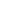 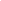 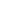 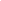 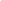 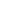 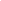  ___________________________________________________________________________________________________________________________________________________________________________________________________________________________________________________________________________________________________________________________________________________________________________________________________________________________________________________________________________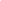 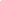 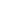 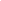 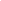 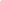 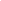 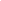 A3. Corsi di aggiornamento svolti negli ultimi tre anni con riferimento alla richiesta di professionalità relativa al bando: ___________________________________________________________________________________________________________________________________________________________________________________________________________________________________________________________________________________________________________________________________________________________________________________________________________________________________________________________________________B. PROPOSTA PROGETTUALE (MAX 300 CARATTERI PER OGNI PUNTO RICHIESTO):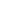 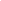 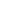 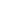 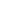 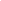 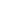 Descrizione del percorso: _____________________________________________________________________________________________________________________________________________________________________________________________________________________________________________________________________________________________________________________________________________________________________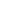 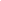 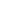 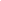 Obiettivi del percorso: __________________________________________________________________________________________________________________________________________________________________________________________________________________________________________________________________________________________________________________________________________________________________________________________________________________________________________________________________________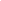 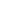 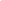 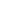 Principali metodologie utilizzate: ___________________________________________________________________________________________________________________________________________________________________________________________________________________________________________________________________________________________________________________________________________________________________________________________________________________________________________________________________________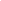 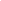 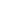 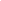 Descrizione del grado di coinvolgimento degli studenti atteso: __________________________________________________________________________________________________________________________________________________________________________________________________________________________________________________________________________________________________________________________________________________________________________________________________________________________________________________________________________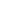 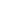 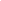 Descrizione della capacità del progetto di ridurre la dispersione scolastica e il disagio: _______________________________________________________________________________________________________________________________________________________________________________________________________________________________________________________________________________________________________________________________________________________________________________________________________________________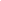 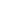 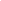 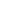 Modalità di verifica dei risultati: _______________________________________________________________________________________________________________________________________________________________________________________________________________________________________________________________________________________________________________________________________________________________________________________________________________________________________________________________________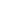 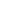 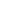 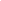 Originalità del percorso: _____________________________________________________________________________________________________________________________________________________________________________________________________________________________________________________________________________________________________________________________________________________________________                                                                Firma  _____________________	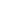 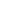 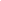 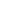 Titoli riconosciuti Punteggio massimo Punteggio assegnatoAssociazione attiva nell’ambito del modulo al quale si intende aderire10 punti Associazione attiva in ambito diverso del modulo al quale si intende aderire3 punti Esperienze svolte e documentate nell’ambito del progettofino a 5 esperienze, 3 punti per ciascuna esperienza valutabile Esperienze svolte in ambito scolastico con studenti di scuole di I gradofino a 16 punti 4 punti per ciascun corso Garanzia di poter fornire esperti in possesso del titolo rilasciato dalla Royal Academy of Dance prioritariamente con protocollo specifico per la prima infanzia10 punti